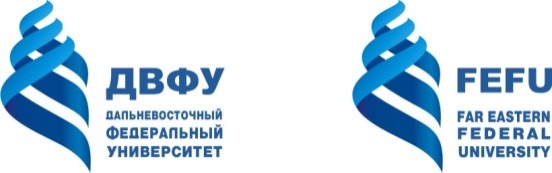 МИНИСТЕРСТВО НАУКИ И высшего ОБРАЗОВАНИЯ рОССИЙСКОЙ ФЕДЕРАЦИИФедеральное государственное автономное образовательное учреждение высшего образования«Дальневосточный федеральный университет»(ДВФУ)УТВЕРЖДЕНАУченым советом ДВФУВыписка из протоколаот 27.01.2022 г. № 01-22ОБЩАЯ ХАРАКТЕРИСТИКАОСНОВНОЙ ПРОФЕССИОНАЛЬНОЙ ОБРАЗОВАТЕЛЬНОЙ ПРОГРАММЫПО НАПРАВЛЕНИЮ ПОДГОТОВКИ ПРОФИЛЬ Квалификация выпускника: магистрФорма обучения: очнаяНормативный срок обучения: 2 годаВЛАДИВОСТОК2022